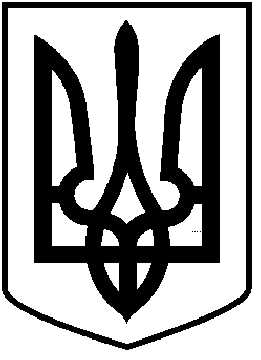 ЧОРТКІВСЬКА  МІСЬКА  РАДАСІМДЕСЯТ ДЕВ’ЯТА ПОЗАЧЕРГОВА СЕСІЯ СЬОМОГО СКЛИКАННЯРІШЕННЯ03 січня 2020 року                                                                        № 1766м. ЧортківПро виготовлення номерних печаток та штампів  старостам  сіл  Бичківці,Біла, Росохач,Скородинці Чортківськоїміської ради  	З метою належного надання адміністративних послуг на всій території Чортківської міської об’єднаної територіальної громади та відповідно до постанови Кабінету Міністрів України від 30 листопада 2011 року № 1242 «Про затвердження Типової інструкції з діловодства у центральних органах виконавчої влади, Раді міністрів Автономної Республіки Крим, місцевих органах виконавчої влади» та постанови Кабінету Міністрів України від 27 листопада 1998 року  № 1893 «Про затвердження Інструкції про порядок обліку, зберігання і використання документів, справ, видань та інших матеріальних носіїв інформації, які містять службову інформацію», керуючись  статтею 26 Закону України «Про місцеве самоврядування в Україні",  міська радаВИРІШИЛА:	1. Виготовити гербову номерну печатку № 1 та штамп кутовий для старости Бичківського старостинського округу за затвердженим описом (додаток 1).  	2. Виготовити гербову номерну печатку № 2 та штамп кутовий для старости Білівського старостинського округу за затвердженим описом (додаток 2).   	3. Виготовити гербову номерну печатку № 3 та штамп кутовий для старости Росохацького старостинського округу за затвердженим описом (додаток 3).   	4. Виготовити гербову номерну печатку № 4 та штамп кутовий для старости Скородинського старостинського округу за затвердженим описом (додаток 4).    	5. Начальнику загальним відділом міської ради видати печатки та штампи під розпис в журналі видачі печаток та штампів виконувачам обов’язки старост сіл Бичківці Чортківської міської ради, Біла Чортківської міської ради, Росохач Чортківської міської ради, Скородинці Чортківської міської ради.        5. Покласти персональну відповідальність за збереження та використання печаток та штампів, які використовують у своїй роботі старости, відповідно до Положення про старост , а саме:- села Бичківці Чортківської міської ради – на в.о. старости Драбинястого Володимира Орестовича;- села Біла Чортківської міської ради – на в.о. старости Котузу Надію Іванівну;- села Росохач Чортківської міської ради – на в.о. старости Штиру Оксану Степанівну;- села Скородинці Чортківської міської ради – на  в.о. старости  Шатковського Михайла Семеновича.        6. Контроль за виконанням даного рішення покласти на комісію  міської ради  з питань дотримання законності, охорони громадського порядку та депутатської етики.Міський голова                                                          Володимир ШМАТЬКО.Аксенчук І.Б.Тимофій Р.М.Дзиндра Я.П.Романів Н.С.Воціховський В.Ю.Деркач В.Ю,